Профилактикагриппа и ОРВИ удетей»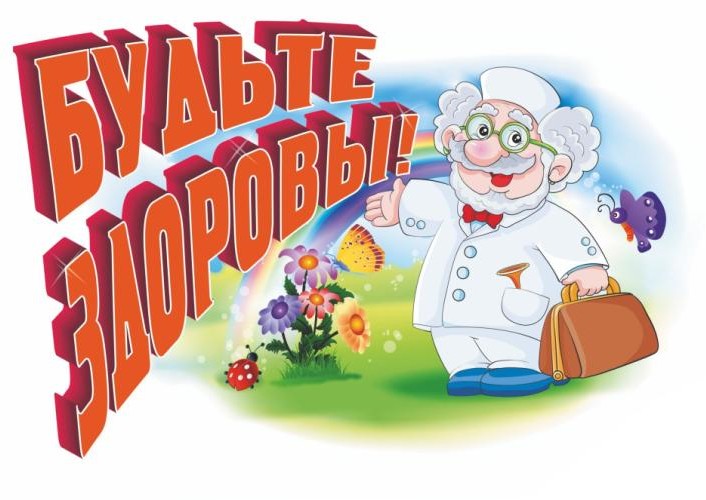 .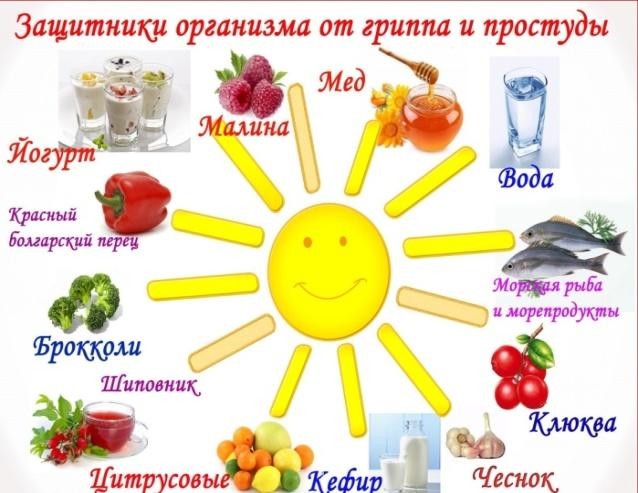 В сезон простудных заболеваний в детском коллективе возрастает опасность заражения вируснымиинфекциями. И педагогам детского сада, и родителям воспитанников хочется, чтобы дети болели как можно реже.Правильно проведенная профилактика значительно снижает заболеваемость Признаки гриппа и ОРВИВ группу ОРВИ входят более 300 респираторно-вирусных инфекций:аденовирусы, риновирусы, респираторно- синцитиальные вирусы и др. Хотя большая часть населения называет их простудными заболеваниями, ксобственно простуде они не имеют отношения.Признаки гриппаСильнейшая головная боль, проявляющаяся преимущественно в области лба и висков.Мышечная и суставная боль.Боль при движении глазами.Тошнота и рвота.Светобоязнь.Понижение артериального давления.Сильный сухой кашель изаложенность носа спустя несколько часов после проявления первыхсимптомов инфекции.Грипп опасен своими осложнениями: ларингит, трахеит, пневмония, поражениянервной системы, сердечнососудистая недостаточность.Признаки ОРВИТемпература на уровне субфебрильных значений, спустя несколько дней (в случае присоединения бактериальной инфекции) может подняться до+38º+39º.Катаральные явления (осиплость голоса, кашель, насморк).Понижение или полное отсутствие аппетита.Вялость, сонливость.Несвоевременно проведенное лечение ОРВИ может привести к развитию трахеита, бронхита, отита, синусита, ларигита.И грипп, и ОРВИ передаются бытовым и воздушно-капельным путем.Достаточно, чтобы вирус попал наслизистую оболочку рта или глаза, чтобы произошло внедрение инфекции. В воздухе помещения он сохраняет своепоражающее действие в течение 2-9 часов.Профилактика гриппа и ОРВИВ сезон эпидемии нужно ограничивать посещение местскопления большого количества людей .Заболевшего человека следует изолировать в отдельное помещение, регулярно проводить в его комнате влажную уборку и дезинфекцию.Чаще проветривать помещения, соблюдать чистоту;Полноценно питаться, включая в рацион свежие фрукты и овощи;Не переутомляться, соблюдать режим сна и отдыха, чаще бывать на свежем воздухе;За несколько недель или месяцев до сезона эпидемий начинатьзакаливающие мероприятия, заниматься физкультурой для укрепления иммунитета;Пользоваться индивидуальными гигиеническими принадлежностями, полотенцами, игрушками, ежедневно их обрабатывания;Промывать нос, полоскать горлосолевым раствором 2-3 раза в сутки, обязательно делать это после прихода домой;Мыть руки с мылом и дезинфицирующими растворами перед едой, после посещения мест скопления большого количества людей, после ухода за больным гриппом и ОРВИ;Не трогать и не тереть рот и глаза немытыми руками;Продукты из магазина или супермаркета упаковывать, передедой проводить их тщательное мытье и термическую обработку.